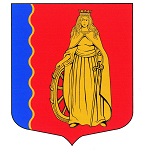 МУНИЦИПАЛЬНОЕ ОБРАЗОВАНИЕ«МУРИНСКОЕ ГОРОДСКОЕ ПОСЕЛЕНИЕ»ВСЕВОЛОЖСКОГО МУНИЦИПАЛЬНОГО РАЙОНАЛЕНИНГРАДСКОЙ ОБЛАСТИАДМИНИСТРАЦИЯПОСТАНОВЛЕНИЕ 03.02.2023                                                                                              № 39   г. МуриноВ соответствии статьей 14 Федерального закона от 06.10.2003 № 131-ФЗ «Об общих принципах организации местного самоуправления в Российской Федерации», с частью 3 статьи 4 Федерального закона от 21.07.2005 № 115-ФЗ «О концессионных соглашениях». Уставом муниципального образования «Муринское городское поселение» Всеволожского муниципального района Ленинградской областиПОСТАНОВЛЯЕТ:1. Утвердить перечень объектов, в отношении которых планируется заключение концессионных соглашений в 2023 году согласно приложению.2. Разместить настоящее постановление и перечень объектов, в отношении которых планируется заключение концессионных соглашений в 2023 году, на официальном сайте Российской Федерации для размещения информации о проведении торгов (www.torgi.gov.ru) и на официальном сайте муниципального образования «Муринское городское поселение» Всеволожского муниципального района Ленинградской области https://администрация-мурино.рф/.3. Настоящее постановление вступает в силу с момента подписания.4. Контроль за исполнением настоящего постановления возложить на заместителя главы администрации - начальника отдела экономики, управления муниципальным имуществом, предпринимательства и потребительского рынка Опополя А.В.Глава администрации                                                                            А.Ю. БеловПриложениек постановлению администрации муниципального образования «Муринское городское поселение» Всеволожского муниципального района Ленинградской областиот  03.02.2023  №  39ПЕРЕЧЕНЬобъектов, в отношении которых планируется заключениеконцессионных соглашений в 2023 годуОб утверждении перечня объектов, в отношении которых планируется заключение концессионных соглашений в 2023 году№ п/пНаименование объектаМестонахождение объектаХарактер строительства (строительство, реконструкция)Виды деятельности с использованием (эксплуатацией) объектаТехнико- экономические показатели1Блочно-модульная котельнаяЛенинградская область, Всеволожский район, деревня Лаврики, участок 40 ЖреконструкцияРесурсоснабжение (теплоснабжение) потребителейРуст..=1,29Гкал/час;Робор.=28 кВт;Ко-во котлов – 2 шт.;Ркотла=0,75 МВт;Рсумм=1,5 МВт.Тип горелок:G7/1-D;GL7/1-D2Тепловые сетиЛенинградская область, Всеволожский район, деревня Лаврики, участок 40 ЖреконструкцияРесурсоснабжение (теплоснабжение) потребителейLтепл. сети=981 п.м.;Lсети ГВС=953 п.м.;Основные диаметры:Ду -108 мм;Ду- 76 мм;Тепловыекамеры – 7 шт.